  КАРАР                                                                                  РЕШЕНИЕ27 декабрь 2018 й.                 № 28-2                       27 декабря 2018 г.Об утверждении Соглашения между органами местного самоуправления Муниципального района Благовещенский район Республики Башкортостан и  Сельского поселения Саннинский сельсовет муниципального района Благовещенский район Республики Башкортостан о передаче органам местного самоуправления Муниципального района Благовещенский район Республики Башкортостан осуществления части полномочий органов местного самоуправления   сельского поселенияВ соответствии со статьей 15 Федерального закона «Об общих принципах организации местного самоуправления в Российской Федерации», законом Республики Башкортостан от 18.03.2005 № 162-з  «О местном самоуправлении в Республике Башкортостан»  Совет муниципального района Благовещенский район Республики БашкортостанРЕШИЛ:утвердить Соглашение между органами местного самоуправления Муниципального района Благовещенский район Республики Башкортостан и    Сельского  поселения Саннинский сельсовет муниципального района Благовещенский район Республики Башкортостан о передаче органам местного самоуправления Муниципального района Благовещенский район Республики Башкортостан осуществления части полномочий органов местного самоуправления    сельского  поселения   (прилагается).Председатель Совета                                                                               А.В.Пилюгин	                              СОГЛАШЕНИЕмежду органами местного самоуправления Муниципальногорайона Благовещенский район Республики Башкортостан и    Сельского  поселения Саннинский сельсовет муниципального района Благовещенский район Республики Башкортостан о передачеМуниципальному району Благовещенский район Республики                  Башкортостан осуществления части полномочийсельского  поселения            г. Благовещенск                                                                26 декабря 2018 г.Совет сельского  поселения Саннинский сельсовет муниципального района Благовещенский район Республики Башкортостан, именуемый в дальнейшем «Поселение», в лице главы   Сельского  поселения Саннинский сельсовет муниципального района Благовещенский район Республики Башкортостан Зыряновой Махтумы Нагимовны, действующей на основании Устава, с одной стороны, и Совет муниципального района Благовещенский район Республики Башкортостан, именуемый в дальнейшем «Район», в лице Председателя Совета муниципального района Благовещенский район Республики Башкортостан  Пилюгина Алексея Владимировича, действующего на основании Устава, с другой стороны, заключили настоящее соглашение о нижеследующем:                               1. Предмет Соглашения1.1.  в соответствии с настоящим Соглашением Поселение передает Району части следующих полномочий по вопросам местного значения: 1) владение, пользование и распоряжение имуществом, находящимся в муниципальной собственности поселения; 2) создание условий для обеспечения жителей поселения услугами связи, общественного питания, торговли и бытового обслуживания;3) обеспечение условий для развития на территории поселения физической культуры и массового спорта, организация проведения официальных физкультурно-оздоровительных и спортивных мероприятий поселения;4)   выдача  разрешений на строительство, разрешений на ввод объектов в эксплуатацию при осуществлении строительства, реконструкции, капитального ремонта объектов капитального строительства, расположенных на территории поселения,  утверждение местных нормативов градостроительного проектирования поселений, резервирование земель и изъятие земельных участков    в границах поселения для муниципальных нужд, осуществление муниципального земельного контроля в границах поселения;5) создание, содержание и организация деятельности аварийно-спасательных служб и (или) аварийно-спасательных формирований на территории поселения;6) создание, развитие и обеспечение охраны лечебно-оздоровительных местностей и курортов местного значения на территории поселения;7) создание условий для реализации мер, направленных на укрепление межнационального и межконфессионального согласия, сохранение и развитие языков и культуры народов Российской Федерации, проживающих на территории поселения, социальную и культурную адаптацию мигрантов, профилактику межнациональных (межэтнических) конфликтов.                                  2. Права и обязанности Сторон          2.1. В целях реализации настоящего соглашения Поселение обязуется:         2.1.1. Передать Району в порядке, установленном настоящим Соглашением финансовые средства на реализацию переданных полномочий.         2.1.2. Передать Району муниципальное имущество в безвозмездное пользование для осуществления переданных полномочий в соответствии с  гражданским законодательством. Под имуществом в настоящем соглашении понимается имущество, прямо предназначенное для осуществления переданных полномочий, либо неиспользуемое имущество, которое возможно использовать для осуществления переданных полномочий.           Состав передаваемого в безвозмездное пользование имущества определяется приложением к настоящему Соглашению. Указанное приложение подписывается Сторонами и является неотъемлемой частью настоящего Соглашения.           Управление переданным в безвозмездное пользование имуществом на основании решения Совета муниципального района Благовещенский район Республики Башкортостан осуществляется Районом. Имущество передается Району не позднее 14 дней со дня заключения настоящего Соглашения на основании акта приема-передачи, подписанного Сторонами.           2.1.3. По запросу Района своевременно и в полном объеме предоставлять информацию в целях реализации Районом переданных полномочий.         2.1.4. Отражать в бюджете сельского поселения Саннинский сельсовет муниципального района Благовещенский район Республики Башкортостан на очередной финансовый год и плановый период расходы на предоставление переданных полномочий в очередном финансовом году и плановом периоде.         2.2. В целях реализации настоящего соглашения Поселение вправе:             2.2.1. Участвовать в совещаниях, проводимых Районом по вопросам реализации переданных полномочий.         2.2.2. Вносить предложения и давать рекомендации по повышению эффективности реализации переданных полномочий.2.2.3. Осуществлять контроль за осуществлением Районом переданных полномочий, а также за целевым использованием предоставляемых финансовых средств для реализации переданных полномочий.2.2.4. Требовать возврата предоставленных финансовых средств для реализации переданных полномочий в случаях их нецелевого использования Районом, а также исполнения Районом переданных полномочий.2.3. В целях реализации настоящего соглашения Район обязуется:2.3.1. Своевременно, качественно, добросовестно и в полном объеме выполнять обязательства по осуществлению переданных полномочий, указанных в пункте 1.1 настоящего соглашения, в соответствии с законодательством Российской Федерации, законодательством Республики Башкортостан и настоящим соглашением с учетом потребностей и интересов муниципального образования  сельское поселение Саннинский сельсовет муниципального района Благовещенский район Республики Башкортостан за счет собственных материальных ресурсов и финансовых средств, предоставляемых Поселением.2.3.2. Предоставлять документы и иную информацию, связанную с выполнением переданных полномочий, не позднее 15 дней со дня получения письменного запроса.2.3.3. Обеспечивать условия для беспрепятственного проведения Поселением проверок осуществления переданных полномочий и использования предоставленных финансовых средств.2.3.4. Передать Поселению муниципальное имущество, предусмотренное в пункте 2.1.2 настоящего Соглашения, в надлежащем состоянии не позднее одного месяца после прекращения настоящего Соглашения на основании акта приема-передачи.2.4. В целях реализации настоящего соглашения Район вправе:2.4.1. Запрашивать у Поселения информацию, необходимую для реализации переданных полномочий.2.4.2. Приостановить на срок до одного месяца исполнение переданных полномочий при непредставлении Поселением финансовых средств для осуществления переданных полномочий в течение двух месяцев с момента последнего перечисления.При непредставлении Поселением финансовых средств для осуществления переданных полномочий в течение трех месяцев с момента последнего перечисления прекратить исполнение переданных полномочий.2.4.3. Давать Поселению предложения по ежегодному объему финансовых средств, предоставляемых бюджету муниципального района Благовещенский район Республики Башкортостан для осуществления преданных полномочий.3. Порядок предоставления финансовых средств для осуществленияпереданных полномочий 3.1. Финансовые средства для реализации переданных полномочий предоставляются Поселением Району в форме межбюджетных трансфертов.3.2. Порядок определения объема межбюджетных трансфертов, необходимых для осуществления передаваемых полномочий, устанавливается решением Совета сельского поселения Саннинский  сельсовет  муниципального района Благовещенский район Республики Башкортостан о бюджете сельского поселения Саннинский  сельсовет  муниципального района Благовещенский район Республики Башкортостан на очередной финансовый год в соответствии с бюджетным законодательством.3.3. Размер финансовых средств определяется как размер прогнозируемых финансовых затрат на осуществление полномочий в соответствии с порядком, установленным решением Совета сельского поселения Саннинский сельсовет муниципального района Благовещенский район Республики Башкортостан.3.4. Финансовые средства перечисляются ежемесячно.3.5. В случае нецелевого использования Районом финансовых средств, если данный факт установлен уполномоченными контрольными органами, финансовые средства подлежат возврату Поселению по его требованию.4. Основания и порядок прекращения соглашения 4.1. Настоящее Соглашение вступает в силу с 1 января 2019 года и действует до 31 декабря 2019 года.4.2. Настоящее Соглашение может быть досрочно прекращено:по соглашению Сторон;в одностороннем порядке без обращения в суд, в случае изменения федерального законодательства, в связи с которым реализация переданных полномочий становится невозможной;в одностороннем порядке без обращения в суд в случае, предусмотренном пунктом 2.4.2  настоящего Соглашения.4.3. Уведомление о расторжении настоящего Соглашения в одностороннем порядке направляется другой Стороне в письменном виде. Соглашение считается расторгнутым по истечении 30 дней с даты  направления указанного уведомления.   5. Ответственность Сторон 5.1. За неисполнение или ненадлежащее исполнение Поселением обязательств по настоящему Соглашению Поселение уплачивает Району неустойку в размере 1/300 действующей на день уплаты неустойки ставки рефинансирования Центрального Банка Российской Федерации от суммы неисполненного обязательства за каждый день просрочки.5.2. Район несет ответственность за целевое и эффективное использование выделенных ему средств, а также обеспечивает в установленном порядке возврат в доход бюджета Поселения иных межбюджетных трансфертов, неиспользованных в текущем финансовом году, а также использованных не по целевому назначению.5.3. Окончание срока действия настоящего Соглашения не освобождает Стороны от ответственности за нарушение его условий в период его действия.6. Порядок разрешения споров 6.1. Все разногласия между Сторонами разрешаются путем переговоров. 6.2. В случае невозможности урегулирования разногласий путем переговоров, спор решатся в судебном порядке в соответствии с законодательством Российской Федерации.7. Заключительные условия7.1. Все изменения и дополнения в настоящее Соглашение вносятся по взаимному согласию Сторон и оформляются дополнительными соглашениями в письменной форме, подписанными   Сторонами и утвержденными решениями Совета сельского поселения Саннинский сельсовет муниципального района Благовещенский район Республики Башкортостан, Совета муниципального района Благовещенский район Республики Башкортостан.7.2.  Настоящее Соглашение составлено в двух экземплярах, по одному для каждой из Сторон, которые имеют равную юридическую силу.8. К настоящему Соглашению прилагаются:Приложение № 1. Перечень объектов муниципального нежилого фонда, передаваемых в безвозмездное пользование Совету муниципального района Благовещенский район Республики Башкортостан – на 1 листе;Приложение № 2. Перечень иного муниципального имущества, передаваемого в безвозмездное пользование муниципальному Совету муниципального района Благовещенский район Республики Башкортостан – на 1 листе;Приложение № 3. Перечень объектов муниципального жилищного фонда и объектов социально-культурного и бытового назначения, передаваемых в безвозмездное пользование Совету муниципального района   Благовещенский район Республики Башкортостан – на 1 листе.Реквизиты Сторон:Приложение № 1к Соглашению между органами местного самоуправлениямуниципального района Благовещенский районРеспублики Башкортостан и сельского поселенияСаннинский сельсовет муниципального районаБлаговещенский район Республики Башкортостано передаче муниципальному району Благовещенский районРеспублики Башкортостан осуществления части полномочийсельского поселения Саннинский сельсовет муниципального районаБлаговещенский район Республики БашкортостанПЕРЕЧЕНЬОБЪЕКТОВ МУНИЦИПАЛЬНОГО НЕЖИЛОГО ФОНДА                                           по состоянию на 1 января 2019 г.Приложение № 2к Соглашению между органами местного самоуправлениямуниципального района Благовещенский районРеспублики Башкортостан и сельского поселенияСаннинский сельсовет муниципального районаБлаговещенский район Республики Башкортостано передаче муниципальному району Благовещенский районРеспублики Башкортостан осуществления части полномочийсельского поселения Саннинский сельсовет муниципального районаБлаговещенский район Республики БашкортостанПЕРЕЧЕНЬИНОГО МУНИЦИПАЛЬНОГО ИМУЩЕСТВА                                           по состоянию на 1 января 2019г.Приложение № 3к Соглашению между органами местного самоуправлениямуниципального района Благовещенский районРеспублики Башкортостан и сельского поселенияСаннинский сельсовет муниципального районаБлаговещенский район Республики Башкортостано передаче муниципальному району Благовещенский районРеспублики Башкортостан осуществления части полномочийсельского поселения Саннинский сельсовет муниципального районаБлаговещенский район Республики БашкортостанПЕРЕЧЕНЬОБЪЕКТОВ МУНИЦИПАЛЬНОГО ЖИЛИЩНОГО ФОНДАИ ОБЪЕКТОВ СОЦИАЛЬНО-КУЛЬТУРНОГО И БЫТОВОГО НАЗНАЧЕНИЯ  						                                           по состоянию на 1 января 2019 г.БАШКОРТОСТАН РЕСПУБЛИКАhЫБЛАГОВЕЩЕН РАЙОНЫ МУНИЦИПАЛЬ РАЙОНЫНЫНҺЫННЫ АУЫЛ СОВЕТЫ АУЫЛЫ БИЛӘМӘhЕ СОВЕТЫРЕСПУБЛИКА  БАШКОРТОСТАНСОВЕТ СЕЛЬСКОГО ПОСЕЛЕНИЯ САННИНСКИЙ  СЕЛЬСОВЕТМУНИЦИПАЛЬНОГО РАЙОНА БЛАГОВЕЩЕНСКИЙ РАЙОНЗа Совет  сельского поселения Саннинский сельсовет муниципального района Благовещенский район Республики Башкортостан453444, Республика Башкортостан,Благовещенский район, с.Саннинское, ул.Школьная, 37/1За Совет муниципального района Благовещенский район Республики Башкортостан453431, Республика Башкортостан,г.Благовещенск, ул.Седова, 96Глава сельского  поселения Саннинский сельсовет муниципального района Благовещенский район Республики Башкортостан_______________ М.Н. Зырянова                           26 декабря 2018 г.М.П.   Председатель Совета муниципального района Благовещенский район Республики Башкортостан_______________А.В. Пилюгин                             26 декабря 2018 г.М.П.№ п/пНаименование объекта (этажность, материал стен, адрес объекта)№ тех.паспорта,дата (или год ввода)Общая площадь, кв.м.Балансовая стоимость, тыс. рублейОстаточная стоимость, тыс. рублейНаличие обязательствПримечание (литера)123456781Здание администрации, одноэтажное,бревенчатоеБлаговещенский район, с.Саннинск,ул.Школьная, 37/1Тех. паспорт №4555 от 19.07.05г;1917 год ввода в эксплуатацию410,91556,60нет-ИТОГО:1556,60Глава сельского поселенияСаннинский сельсоветмуниципального районаБлаговещенский районРеспублики Башкортостан________________ М.Н. Зырянова26 декабря 2018г.М.п.Председатель Советамуниципального районаБлаговещенский районРеспублики Башкортостан__________________ А.В. Пилюгин26 декабря 2018 г.    М.п.№ п/пНаименование объекта (краткая характеристика)МестоРасположениеГод ввода, дата передачиПротяженность, кмСооруженияБалансовая стоимость, тыс. рублейОстаточная стоимость, тыс. рублейНаличие обязательствПримечание (литера)123456789101УАЗ 22069Гос. Номер С699 ВН 02Год выпуска2005 г.236,50.0.2Инвентарь----134,80,0--ИТОГО:371,30,0Глава сельского поселенияСаннинский сельсоветмуниципального районаБлаговещенский районРеспублики Башкортостан________________ М.Н. Зырянова26 декабря 2018г.М.п.Председатель Советамуниципального районаБлаговещенский районРеспублики Башкортостан__________________ А.В. Пилюгин26 декабря 2018 г.    М.п.№ п/пНаименование объекта (этажность, материал стен, адрес объекта)№ тех.паспорта,дата (или год ввода)Общая площадь, кв.мБалансовая стоимость, тыс.рублейОстаточная стоимость, тыс.рублейНаличие обязательствПримечание (литера)123456781Жилой дом,Благовещенский район, с.Саннинское, ул.Школьная, д.39, кв. 1,7,8,9,13,14,15,16Тех. паспорт не оформлен;441,5459,1450,0нет  -2Жилой дом,Благовещенский район, с.Саннинское, ул.Школьная, д.42 кв.1,2Тех. паспорт не оформлен;58,065,164,0нет  -3Жилой дом,Благовещенский район, с.Саннинское, ул.Школьная, д.50Тех. паспорт не оформлен;34,627,526.0нет - ИТОГО:551,7540,0 Глава сельского поселенияСаннинский сельсоветмуниципального районаБлаговещенский районРеспублики Башкортостан________________ М.Н. Зырянова27 декабря 2018г.М.п.Председатель Советамуниципального районаБлаговещенский районРеспублики Башкортостан__________________ А.В. Пилюгин27 декабря 2018г.    М.п.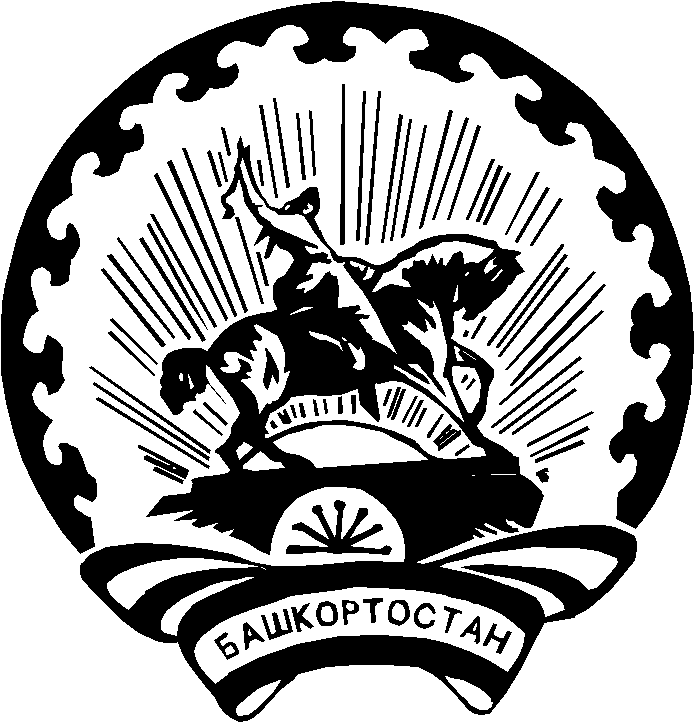 